Ex. 4                                     A2                                      my city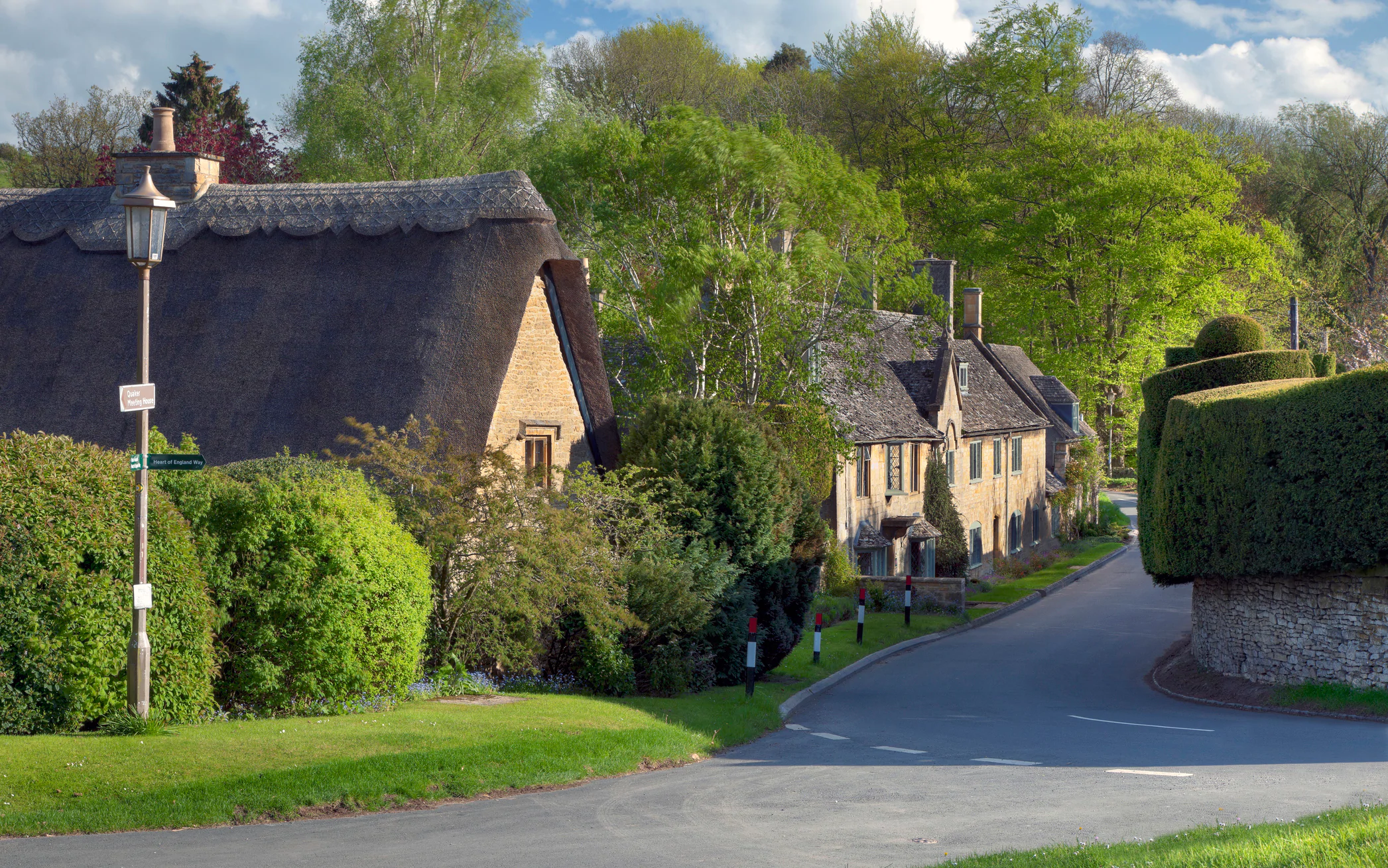 Painswick is famous for the river Marston which starts from the top of the hill. The biggest tourist attraction in the village is probably the ski-resort. Tourists who like history can also visit  the historical museum. In the summer, you can spend time walking in the beautiful forests.Answer the questions:What is Painswick  famous for?                  _________________________Is there a museum in Painswick?              __________________________What can you do in the summer?            ___________________________Name: ____________________________    Surname: ____________________________    Nber: ____   Grade/Class: _____Name: ____________________________    Surname: ____________________________    Nber: ____   Grade/Class: _____Name: ____________________________    Surname: ____________________________    Nber: ____   Grade/Class: _____Assessment: _____________________________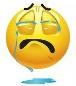 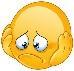 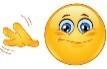 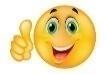 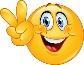 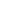 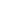 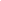 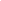 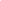 Date: ___________________________________________________    Date: ___________________________________________________    Assessment: _____________________________Teacher’s signature:___________________________Parent’s signature:___________________________